Mindfulness activity: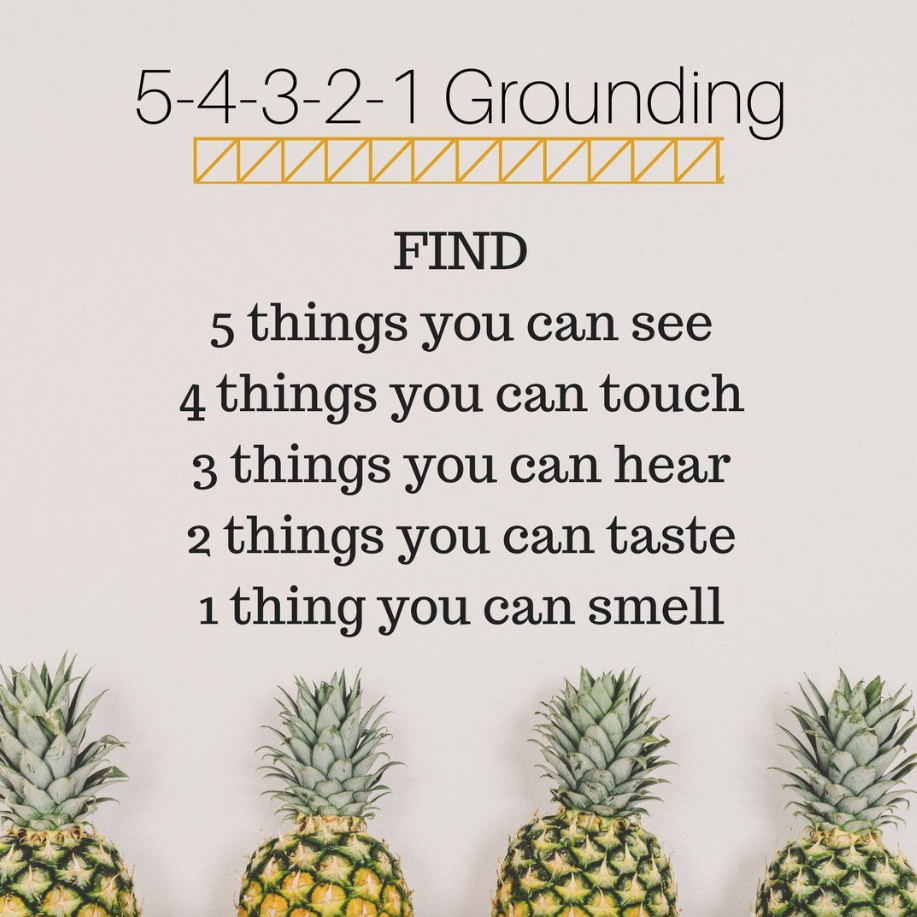 Sit down outside or inside for this one.  Use your senses to become very aware of your surroundings.